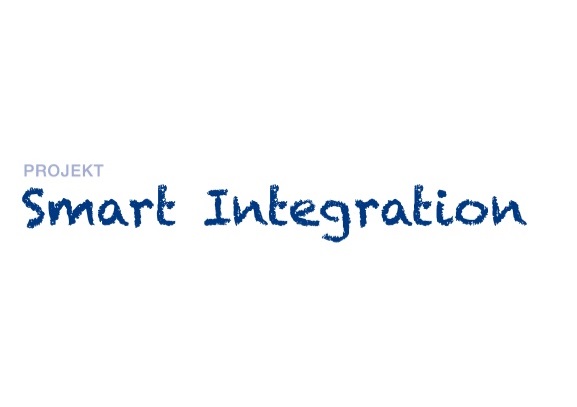 Konvent der sächsisch-niederschlesischen Grenzgemeinden /Konwent dolnośląsko-saksońskich gmin przygranicznych18.06.2019, Schlesisches Museum, GörlitzOrt / Miejsce: Schlesisches Museum	            Brüderstraße 8	            02826 Görlitz10:00 Uhr / godz.	Teilnehmeranmeldung Rejestracja uczestników 10:30 Uhr / godz.Begrüßung (Dr. Ludwig Scharmann, Sächsisches Staatsministerium des Innern)Powitanie (Dr. Ludwig Scharmann, Saksońskie Ministerstwo Spraw Wewnętrznych)Block 1 - Potentiale der grenzüberschreiten Daseinsvorsorge1 blok tematyczny – możliwości transgranicznych usług publicznychModeration: Dr. Ludwig Scharmann, Sächsisches Staatsministerium des Innern, Leiter der Expertenwerkstatt Demografie und Daseinsvorsorge im Projekt Smart IntegrationModeracja:  Dr. Ludwig Scharmann, Saksońskie Ministerstwo Spraw Wewnętrznych, prowadzący warsztaty eksperckie demografia i usługi publiczne w projekcie Smart IntegrationBlock 1 - Potentiale der grenzüberschreiten Daseinsvorsorge1 blok tematyczny – możliwości transgranicznych usług publicznychModeration: Dr. Ludwig Scharmann, Sächsisches Staatsministerium des Innern, Leiter der Expertenwerkstatt Demografie und Daseinsvorsorge im Projekt Smart IntegrationModeracja:  Dr. Ludwig Scharmann, Saksońskie Ministerstwo Spraw Wewnętrznych, prowadzący warsztaty eksperckie demografia i usługi publiczne w projekcie Smart Integration11:00 Uhr / godz.Ergebnisse des Projektes „ESPON CPS – Cross-border Public Services“ – Erfahrungen anderer europäischer Grenzregionen (Dr. Sabine Zillmer, Spatial Foresight)Wyniki projektu „ ESPON CPS – Cross-border Public Services“  – doświadczenia innych regionów pogranicza (Dr Sabine Zillmer, Spatial Foresight)11:30 Uhr / godz.Expertise zu den Potentialen grenzüberschreitender Daseinsvorsorge im sächsisch-niederschlesischen Grenzraum (Spatial Foresight/HKP)Ekspertyza na temat możliwości transgranicznych usług publicznych w saksońsko-dolnośląskim obszarze pogranicza (Spatial Foresight/HKP)12:00  Uhr / godz.Diskussion / Dyskusja12:15  Uhr / godz.Gemeinsames Mittagspause  / Wspólny obiadBlock 2 – Zukunft der grenzüberschreitenden Zusammenarbeit2 blok tematyczny  – przyszłość współpracy transgranicznejModeration: Frank Trepte, Fa. core-consult, DresdenModeracja:  Frank Trepte, firma core-consult, DreznoBlock 2 – Zukunft der grenzüberschreitenden Zusammenarbeit2 blok tematyczny  – przyszłość współpracy transgranicznejModeration: Frank Trepte, Fa. core-consult, DresdenModeracja:  Frank Trepte, firma core-consult, Drezno13:15  Uhr / godz.Vorschläge der Europäischen Kommission für die Verordnungen 2021-2028 (Hans Dostert, Vertretung der Europäischen Kommission in Deutschland) Propozycje Komisji Europejskiej dot. rozporządzeń 2021-2028 (Hans Dostert, Przedstawicielstwo Komisji Europejskiej w Niemczech) 13:45 Uhr / godz.Gestaltung der Programme der grenzüberschreitenden Zusammenarbeit in Sachsen ab 2020 (Agnieszka Bolek, SMUL)Forma programów współpracy transgranicznej w Saksonii od 2020 r. (Agnieszka Bolek, Saksońskie Ministerstwo Ochrony Środowiska)14:15 Uhr / godz.Einordnung der Diskussionen und Prognose (Frank Trepte, core-consult)Rozpoczęcie dyskusji i prognoza (Frank Trepte, core-consult)14:30 Uhr / godz.Diskussion / Dyskusja15:00 Uhr / godz.Verabschiedung / Pożegnanie